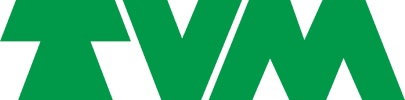 Persuitnodiging – onder embargoHuldiging Dé Gouden Ridder van de Weg 
in aanwezigheid van Jean-Michel Saive --- 27 augustus in Wommelgem ---Geachte persrelatie,	Naar jaarlijkse gewoonte nodigt TVM Belgium u uit op de verrassingshuldiging van dé Gouden Ridder van de Weg. Het evenement vindt dit jaar plaats op dinsdag 27 augustus, op de terreinen van het bedrijf Steenbergen NV in Wommelgem. De huldiging is een initiatief van de ‘Stichting Veiligheidsplan’ van de gespecialiseerde transportverzekeraar TVM.  Deze viering gaat het grote jaarlijkse evenement ‘Ridders van de Weg’ vooraf en eert een verdienstelijke vrachtwagenchauffeur voor 10 jaar schadevrij rijden. Om het verrassingseffect te onderlijnen en om het gebeuren extra cachet te geven, heeft TVM Belgium ook dit jaar voor een ‘special guest’ gezorgd. Onze nationale tafeltennistrots, Jean-Michel Saive, zal die dag aanwezig zijn om de chauffeur te verrassen bij het terugkeren van een opdracht. We onderlijnen graag het verrassende kader van de huldiging en vragen daarom vriendelijk om de man in kwestie niet op voorhand te gaan opzoeken.Praktische informatie:
Plaats van het gebeuren: Steenbergen NV, Nijverheidsstraat 48A, 2160 Wommelgem. Ingang en parking via Guddegemstraat 36.Tijdstip: dinsdag 27 augustus 2019, huldiging om 10u30 stipt. De genodigden en journalisten worden verwacht tegen 10u ten laatste.Interviews: na het evenement is er tijd en ruimte voor interviews met alle betrokkenen. We hopen van harte dat u erbij kunt zijn wanneer een van uw streekgenoten tot dé Belgische Gouden Ridder van de Weg wordt bekroond. Graag uw aanwezigheid bevestigen naar sandra@square-egg.be. Persinformatie: Square Egg Communications, Sandra Van Hauwaert, sandra@square-egg.be, GSM 0497 251816.
Informatie TVM Belgium: Marie Durnez, GSM: 0472 376652.